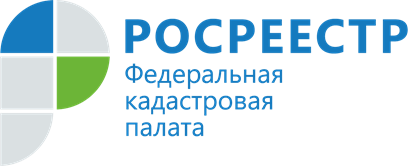 В сервисе «Земля для стройки» добавились новые участки Иркутской областиВ онлайн-сервисе «Земля для стройки» на Публичной кадастровой карте в августе появилось еще три участка Иркутской области, которые определены в рамках совместного проекта Росреестра, Кадастровой палаты и уполномоченных органов региона по выявлению неиспользуемой земли. Участки расположены в городах Зима, Свирск и Тулун. При этом ранее уже были выявлены участки под застройку в Иркутске, Саянске, Братске и прилегающих к ним районах, а также в Ангарском городском округе. В общей сложности сейчас выявлено 32 участка. Для просмотра информации об участках Иркутской области под жилую застройку на Публичной кадастровой карте, нужно выбрать тип поиска «Жилищное строительство» и ввести в строку поиска номер региона, двоеточие и звездочку без пробелов (38:*). Чтобы отправить в уполномоченный орган заявку на использование участка, нужно нажать на ссылку «Подать обращение» в информационном окне выбранного объекта.«Сервис упрощает и ускоряет процесс вовлечения в оборот земельных участков для жилищного строительства. Он обеспечивает связь между органами исполнительной власти, органами местного самоуправления и заинтересованными лицами», – говорит директор Кадастровой палаты по Иркутской области Татьяна Токарева.Контакты для СМИ:Пресс-служба Кадастровой палаты по Иркутской области+7 (3955) 58-15-74 (добавочный 2211) Хильченко Евгенияfgbu_pressa@38.kadastr.ru664007, Иркутск, Софьи Перовской, 30